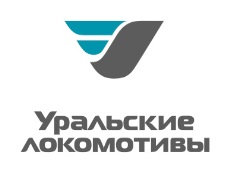 Опрос по удовлетворенности потребителей на сайте www.ulkm.ru(электропоезд)АНКЕТА СПЕЦИАЛИСТАООО «Уральские локомотивы» проводит регулярный анализ степени удовлетворенности своих потребителей. В целях повышения качества нашей продукции и усовершенствования процесса взаимодействия с нашими клиентами, предлагаем Вам оценить выпускаемые электропоезда и деятельность нашей компании.Просим оценить Вашу удовлетворенность по перечисленным пунктам.Благодарим Вас за заполнение анкеты. Ваш отзыв позволит сделать наши электропоезда 
еще более качественными, комфортными и безопасными.КомпанияВаша специализацияСерия электропоездаЭС2ГЭС2ГОценка электропоездов производства ООО «Уральские локомотивы»Оценка электропоездов производства ООО «Уральские локомотивы»Оценка электропоездов производства ООО «Уральские локомотивы»Оценка электропоездов производства ООО «Уральские локомотивы»Привлекательность/дизайн электропоездахорошоВаши комментарии:Привлекательность/дизайн электропоездаудовлетворительноПривлекательность/дизайн электропоездаплохоИнновационность электропоездахорошоВаши комментарии:Инновационность электропоездаудовлетворительноИнновационность электропоездаплохоНадежность электропоездахорошоВаши комментарии:Надежность электропоездаудовлетворительноНадежность электропоездаплохоРемонтопригодность электропоездахорошоВаши комментарии:Ремонтопригодность электропоездаудовлетворительноРемонтопригодность электропоездаплохоУсловия работы локомотивной бригадыхорошоВаши комментарии:Условия работы локомотивной бригадыудовлетворительноУсловия работы локомотивной бригадыплохоФункциональность интерьера пассажирских вагоновхорошоВаши комментарии:Функциональность интерьера пассажирских вагоновудовлетворительноФункциональность интерьера пассажирских вагоновплохоКомфорт для пассажировхорошоВаши комментарии:Комфорт для пассажировудовлетворительноКомфорт для пассажировплохоКомфорт и функциональность санузлахорошоВаши комментарии:Комфорт и функциональность санузлаудовлетворительноКомфорт и функциональность санузлаплохоУдобства для маломобильных пассажировхорошоВаши комментарии:Удобства для маломобильных пассажировудовлетворительноУдобства для маломобильных пассажировплохоОценка взаимодействия с нашими клиентамиОценка взаимодействия с нашими клиентамиОценка взаимодействия с нашими клиентамиОценка взаимодействия с нашими клиентамиНаличие и актуальность технической документациихорошоВаши комментарии:Наличие и актуальность технической документацииудовлетворительноНаличие и актуальность технической документацииплохоКомпетентность представителей ООО «Уральские локомотивы»хорошоВаши комментарии:Компетентность представителей ООО «Уральские локомотивы»удовлетворительноКомпетентность представителей ООО «Уральские локомотивы»плохоЭффективность коммуникациихорошоВаши комментарии:Эффективность коммуникацииудовлетворительноЭффективность коммуникацииплохоОперативность реагирования на технические проблемыхорошоВаши комментарии:Оперативность реагирования на технические проблемыудовлетворительноОперативность реагирования на технические проблемыплохоНаличие запасных частей в рамках гарантийного обслуживанияхорошоВаши комментарии:Наличие запасных частей в рамках гарантийного обслуживанияудовлетворительноНаличие запасных частей в рамках гарантийного обслуживанияплохоСроки исполнения работ по гарантийным случаямхорошоВаши комментарии:Сроки исполнения работ по гарантийным случаямудовлетворительноСроки исполнения работ по гарантийным случаямплохоОценка ситуационного диспетчерского центра ООО "Уральские локомотивы"Оценка ситуационного диспетчерского центра ООО "Уральские локомотивы"Оценка ситуационного диспетчерского центра ООО "Уральские локомотивы"Оценка ситуационного диспетчерского центра ООО "Уральские локомотивы"Оперативность работы, возможность дозвонитьсяхорошоВаши комментарии:Оперативность работы, возможность дозвонитьсяудовлетворительноОперативность работы, возможность дозвонитьсяплохоИнформативность, качество получаемой информациихорошоВаши комментарии:Информативность, качество получаемой информацииудовлетворительноИнформативность, качество получаемой информацииплохоКомпетентность сотрудников диспетчерского центрахорошоВаши комментарии:Компетентность сотрудников диспетчерского центраудовлетворительноКомпетентность сотрудников диспетчерского центраплохоВаши предложения по улучшению системной работы предприятия и качества выпускаемой продукцииотправить